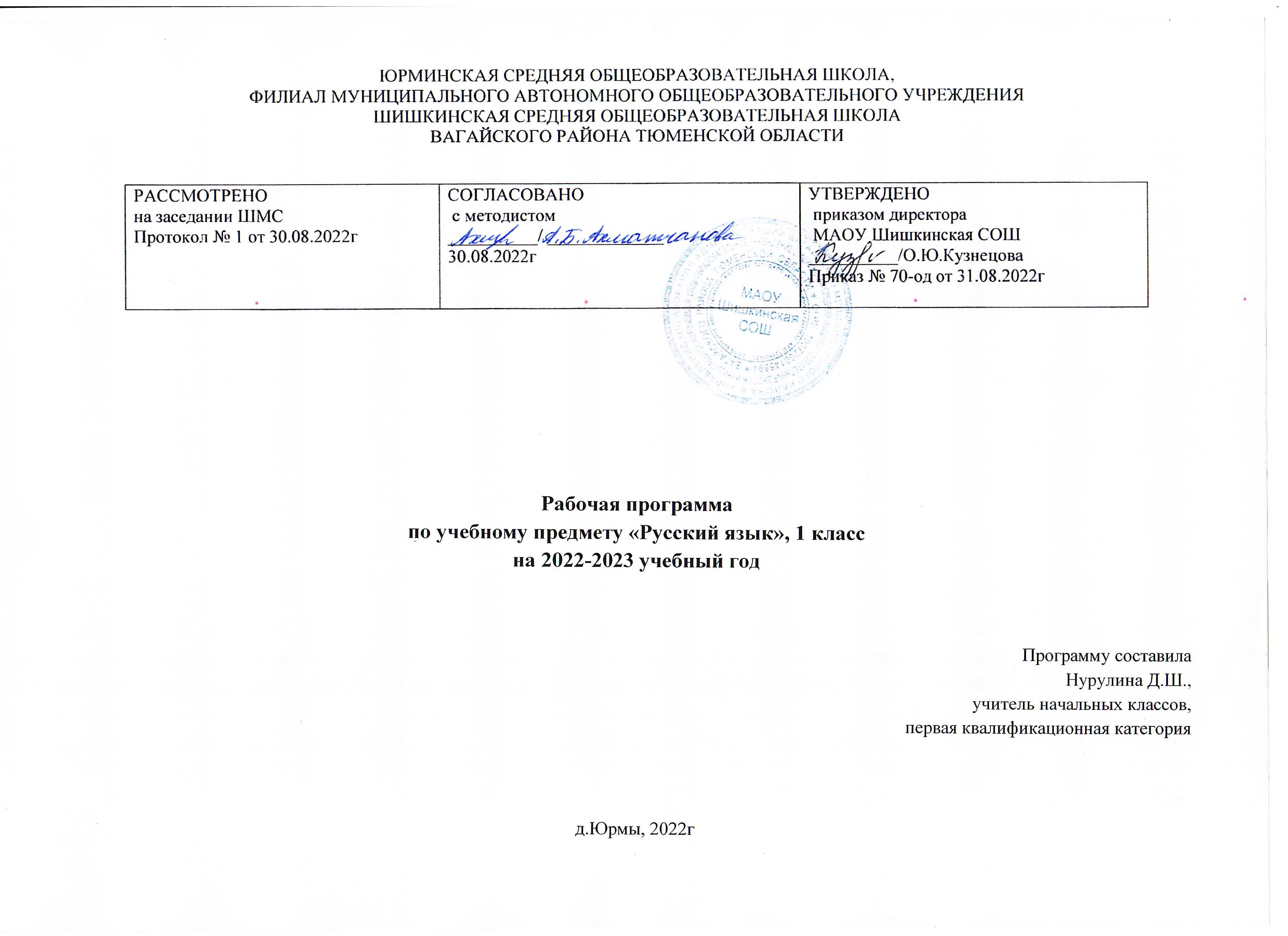     ПОЯСНИТЕЛЬНАЯ ЗАПИСКАРабочая программа учебного предмета «Русский язык» для обучающихся 1 классов на уровне начального общего образования составлена на основе Требований к результатам освоения программы начального общего образования Федерального государственного образовательного стандарта начального общего образования (далее — ФГОС НОО), а также ориентирована на целевые приори‐ теты, сформулированные в Примерной программе воспитания.ОБЩАЯ ХАРАКТЕРИСТИКА УЧЕБНОГО ПРЕДМЕТА "РУССКИЙ ЯЗЫК"Русский язык является основой всего процесса обучения в начальной школе, успехи в его изучении во многом определяют результаты обучающихся по другим предметам. Русский язык как средство познания действительности обеспечивает развитие интеллектуальных и творческих способностей младших школьников, формирует умения извлекать и анализировать информацию из различных текстов, навыки самостоятельной учебной деятельности. Предмет «Русский язык» обладает значительным потенциалом в развитии функциональной грамотности младших школьников, особенно таких её компонентов, как языковая, коммуникативная, читательская, общекультурная и социальная грамотность. Первичное знакомство с системой русского языка, богатством его выразительных возможностей, развитие умения правильно и эффективно использовать русский язык в различных сферах и ситуациях общения способствуют успешной социализации младшего школьника. Русский язык, выполняя свои базовые функции общения и выражения мысли, обеспечивает межличностное и социальное взаимодействие, участвует в формировании самосознания и мировоззрения личности, является важнейшим средством хранения и передачи информации, культурных традиций, истории русского народа и других народов России. Свободное владение языком, умение выбирать нужные языковые средства во многом определяют возможность адекватного самовыражения взглядов, мыслей, чувств, проявления себя в различных жизненно важных для человека областях. Изучение русского языка обладает огромным потенциалом присвоения традиционных социокультурных и духовнонравственных ценностей, принятых в обществе правил и норм поведения, в том числе речевого, что способствует формированию внутренней позиции личности. Личностные достижения младшего школьника непосредственно связаны с осознанием языка как явления национальной культуры, пониманием связи языка и мировоззрения народа. Значимыми личностными результатами являются развитие устойчивого познавательного интереса к изучению русского языка, формирование ответственности за сохранение чистоты русского языка. Достижение этих личностных результатов — длительный процесс, разворачивающийся на протяжении изучения содержания предмета.Центральной идеей конструирования содержания и планируемых результатов обучения является признание равной значимости работы по изучению системы языка и работы по совершенствованию речи младших школьников. Языковой материал призван сформировать первоначальные представления о структуре русского языка, способствовать усвоению норм русского литературного языка, орфографических и пунктуационных правил. Развитие устной и письменной речи младших школьников направлено на решение практической задачи развития всех видов речевой деятельности, отработку навыков использования усвоенных норм русского литературного языка, речевых норм и правил речевого этикета в процессе устного и письменного общения. Ряд задач по совершенствованию речевой деятельности решаются совместно с учебным предметом «Литературное чтение».Общее число часов, отведённых на изучение «Русского языка», в 1 классе — 165 ч.ЦЕЛИ ИЗУЧЕНИЯ УЧЕБНОГО ПРЕДМЕТА "РУССКИЙ ЯЗЫК"В начальной школе изучение русского языка имеет особое значение в развитии младшего школьника. Приобретённые им знания, опыт выполнения предметных и универсальных действий на материале русского языка станут фундаментом обучения в основном звене школы, а также будут востребованы в жизни.Изучение русского языка в начальной школе направлено на достижение следующих целей:приобретение младшими школьниками первоначальных представлений о многообразии языков и культур на территории Российской Федерации, о языке как одной из главных духовно‐ нравственных ценностей народа; понимание роли языка как основного средства общения; осознание значения русского языка как государственного языка Российской Федерации; пони‐ мание роли русского языка как языка межнационального общения; осознание правильной устной и письменной речи как показателя общей культуры человека;овладение основными видами речевой деятельности на основе первоначальных представлений о нормах современного русского литературного языка: аудированием, говорением, чтением, письмом;овладение первоначальными научными представлениями о системе русского языка: фонетике, графике, лексике, морфемике, морфологии и синтаксисе; об основных единицах языка, их признаках и особенностях употребления в речи; использование в речевой деятельности норм современного русского литературного языка (орфоэпических, лексических, грамматических, орфографических, пунктуационных) и речевого этикета;развитие функциональной грамотности, готовности к успешному взаимодействию с изменяющимся миром и дальнейшему успешному образованию.СОДЕРЖАНИЕ УЧЕБНОГО ПРЕДМЕТАОбучение грамоте Развитие речиСоставление небольших рассказов повествовательного характера по серии сюжетных картинок, материалам собственных игр, занятий, наблюдений. Понимание текста при его прослушивании и при самостоятельном чтении вслух.Слово и предложениеРазличение слова и предложения. Работа с предложением: выделение слов, изменение их порядка. Восприятие слова как объекта изучения, материала для анализа. Наблюдение над значением слова.ФонетикаЗвуки речи. Единство звукового состава слова и его значения. Установление последовательности звуков в слове и количества звуков. Сопоставление слов, различающихся одним или несколькими звуками. Звуковой анализ слова, работа со звуковыми моделями: построение модели звукового состава слова, подбор слов, соответствующих заданной модели. Различение гласных и согласных звуков, гласных ударных и безударных, согласных твёрдых и мягких, звонких и глухих. Определение места ударения. Слог как минимальная произносительная единица. Количество слогов в слове.Ударный слог.ГрафикаРазличение звука и буквы: буква как знак звука. Слоговой принцип русской графики. Буквы гласных как показатель твёрдости — мягкости согласных звуков. Функции букв е, ё, ю, я. Мягкий знак как показатель мягкости предшествующего со гласного звука в конце слова. Последовательность букв в русском алфавите.ЧтениеСлоговое чтение (ориентация на букву, обозначающую гласный звук). Плавное слоговое чтение и чтение целыми словами со скоростью, соответствующей индивидуальному темпу. Чтение с интонациями и паузами в соответствии со знаками препинания. Осознанное чтение слов, словосочетаний, предложений. Выразительное чтение на материале небольших прозаических текстов и стихотворений. Орфоэпическое чтение (при переходе к чтению целыми словами). Орфографическое чтение (проговаривание) как средство самоконтроля при письме под диктовку и при списывании.ПисьмоОриентация на пространстве листа в тетради и на пространстве классной доски. Гигиенические требования, которые необходимо соблюдать во время письма. Начертание письменных прописных и строчных букв. Письмо букв, буквосочетаний, слогов, слов, предложений с соблюдением гигиенических норм. Письмо разборчивым, аккуратным почерком. Письмо под диктовку слов и предложений, написание которых не расходится с их произношением. Приёмы и последовательность правильного списывания текста. Функция небуквенных графических средств: пробела между словами, знака переноса.Орфография и пунктуацияПравила правописания и их применение: раздельное написание слов; обозначение гласных после шипящих в сочетаниях жи, ши (в положении под ударением), ча, ща, чу, щу; прописная буква в начале предложения, в именах собственных (имена людей, клички животных); перенос слов по слогам без стечения согласных; знаки препинания в конце предложения.СИСТЕМАТИЧЕСКИЙ КУРС	Общие сведения о языкеЯзык как основное средство человеческого общения. Цели и ситуации общения.ФонетикаЗвуки речи. Гласные и согласные звуки, их различение. Ударение в слове. Гласные ударные и безударные. Твёрдые и мягкие согласные звуки, их различение. Звонкие и глухие согласные звуки, их различение. Согласный звук [й’] и гласный звук [и]. Шипящие [ж], [ш], [ч’], [щ’]. Слог. Количество слогов в слове. Ударный слог. Деление слов на слоги (простые случаи, без стечения согласных).ГрафикаЗвук и буква. Различение звуков и букв. Обозначение на письме твёрдости согласных звуков буквами а, о, у, ы, э; слова с буквой э. Обозначение на письме мягкости согласных звуков буквами е, ё, ю, я, и. Функции букв е, ё, ю, я. Мягкий знак как показатель мягкости предшествующего согласного звука в конце слова. Установление соотношения звукового и буквенного состава слова в словахтипа стол, конь. Небуквенные графические средства: пробел между словами, знак переноса. Русский алфавит: правильное название букв, их последовательность. Использование алфавита для упорядочения списка слов.ОрфоэпияПроизношение звуков и сочетаний звуков, ударение в словах в соответствии с нормами современного русского литературного языка (на ограниченном перечне слов, отрабатываемом в учеб‐ нике).ЛексикаСлово как единица языка (ознакомление). Слово как название предмета, признака предмета, действия предмета (ознакомление). Выявление слов, значение которых требует уточнения.СинтаксисПредложение как единица языка (ознакомление). Слово, предложение (наблюдение над сходством и различием). Установление связи слов в предложении при помощи смысловых вопросов.Восстановление деформированных предложений. Составление предложений из набора форм слов.Орфография и пунктуацияПравила правописания и их применение:раздельное написание слов в предложении;прописная буква в начале предложения и в именах собственных: в именах и фамилиях людей, кличках животных;перенос слов (без учёта морфемного членения слова);гласные после шипящих в сочетаниях жи, ши (в положении под ударением), ча, ща, чу, щу;сочетания чк, чн;слова с непроверяемыми гласными и согласными (перечень слов в орфографическом словаре учебника);знаки препинания в конце предложения: точка, вопросительный и восклицательный знаки. Алгоритм списывания текста.Развитие речиРечь как основная форма общения между людьми. Текст как единица речи (ознакомление). Ситуация общения: цель общения, с кем и где происходит общение. Ситуации устного общения (чтение диалогов по ролям, просмотр видеоматериалов, прослушивание аудиозаписи). Нормы речевого этикета в ситуациях учебного и бытового общения (приветствие, прощание, извинение, благодарность, обращение с просьбой).ПЛАНИРУЕМЫЕ ОБРАЗОВАТЕЛЬНЫЕ РЕЗУЛЬТАТЫИзучение русского языка в 1 классе направлено на достижение обучающимися личностных, метапредметных и предметных результатов освоения учебного предмета.ЛИЧНОСТНЫЕ РЕЗУЛЬТАТЫВ результате изучения предмета «Русский язык» в начальной школе у обучающегося будут сформированы следующие личностные новообразованиягражданско-патриотического воспитания:становление ценностного отношения к своей Родине — России, в том числе через изучение русского языка, отражающего историю и культуру страны;осознание своей этнокультурной и российской гражданской идентичности, понимание роли русского языка как государственного языка Российской Федерации и языка межнационального общения народов России;сопричастность к прошлому, настоящему и будущему своей страны и родного края, в том числе через обсуждение ситуаций при работе с художественными произведениями;уважение к своему и другим народам, формируемое в том числе на основе примеров из художественных произведений;первоначальные представления о человеке как члене общества, о правах и ответственности, уважении и достоинстве человека, о нравственноэтических нормах поведения и правилах межличностных отношений, в том числе отражённых в художественных произведениях;духовно-нравственного воспитания:признание индивидуальности каждого человека с опорой на собственный жизненный и читательский опыт;проявление сопереживания, уважения и доброжелатель ности, в том числе с использованием адекватных языковых средств для выражения своего состояния и чувств;неприятие любых форм поведения, направленных на причинение физического и морального вреда другим людям (в том числе связанного с использованием недопустимых средств языка);эстетического воспитания:уважительное отношение и интерес к художественной культуре, восприимчивость к разным видам искусства, традициям и творчеству своего и других народов;стремление к самовыражению в разных видах художественной деятельности, в том числе в искусстве слова; осознание важности русского языка как средства общения и самовыражения;физического воспитания, формирования культуры здоровья и эмоционального благополучия:соблюдение правил здорового и безопасного (для себя и других людей) образа жизни в окружающей среде (в том числе информационной) при поиске дополнительной информации в процессе языкового образования;бережное отношение к физическому и психическому здоровью, проявляющееся в выборе приемлемых способов речевого самовыражения и соблюдении норм речевого этикета и правил общения;трудового воспитания:осознание ценности труда в жизни человека и общества (в том числе благодаря примерам из художественных произведений), ответственное потребление и бережное отношение к результатам труда, навыки участия в различных видах трудовой деятельности, интерес к различным профессиям, возникающий при обсуждении примеров из художественных произведений;экологического воспитания:бережное отношение к природе, формируемое в процессе работы с текстами;неприятие действий, приносящих ей вред;ценности научного познания:первоначальные представления о научной картине мира (в том числе первоначальные представления о системе языка как одной из составляющих целостной научной картины мира);познавательные интересы, активность, инициативность, любознательность и самостоятельность в познании, в том числе познавательный интерес к изучению русского языка, активность и самостоятельность в его познании.МЕТАПРЕДМЕТНЫЕ РЕЗУЛЬТАТЫВ результате изучения предмета «Русский язык» в начальной школе у обучающегося будут сформированы следующие познавательные универсальные учебные действия.Базовые логические действия:сравнивать различные языковые единицы (звуки, слова, предложения, тексты), устанавливать основания для сравнения языковых единиц (частеречная принадлежность, грамматический признак, лексическое значение и др.); устанавливать аналогии языковых единиц;объединять объекты (языковые единицы) по определённому признаку;определять существенный признак для классификации языковых единиц (звуков, частей речи, предложений, текстов); классифицировать языковые единицы;находить в языковом материале закономерности и противоречия на основе предложенного учителем алгоритма наблюдения; анализировать алгоритм действий при работе с языковыми единицами, самостоятельно выделять учебные операции при анализе языковых единиц;выявлять недостаток информации для решения учебной и практической задачи на основе предложенного алгоритма, формулировать запрос на дополнительную информацию;устанавливать причинноследственные связи в ситуациях наблюдения за языковым материалом, делать выводы.Базовые исследовательские действия:с помощью учителя формулировать цель, планировать изменения языкового объекта, речевой ситуации;сравнивать несколько вариантов выполнения задания, выбирать наиболее подходящий (на основе предложенных критериев);проводить по предложенному плану несложное лингвистическое мини-исследование, выполнять по предложенному плану проектное задание;формулировать выводы и подкреплять их доказательствами на основе результатов проведённого наблюдения за языковым материалом (классификации, сравнения, исследования); формулировать с помощью учителя вопросы в процессе анализа предложенного языкового материала;прогнозировать возможное развитие процессов, событий и их последствия в аналогичных или сходных ситуациях.Работа с информацией:выбирать источник получения информации: нужный словарь для получения запрашиваемой информации, для уточнения;согласно заданному алгоритму находить представленную в явном виде информацию в предложенном источнике: в словарях, справочниках;распознавать достоверную и недостоверную информацию самостоятельно или на основании предложенного учителем способа её проверки (обращаясь к словарям, справочникам, учебнику);соблюдать с помощью взрослых (педагогических работников, родителей, законныхпредставителей) правила информационной безопасности при поиске информации в Интернете (информации о написании и произношении слова, о значении слова, о происхождении слова, о синонимах слова);—	анализировать и создавать текстовую, видео, графическую, звуковую информацию в соответствии с учебной задачей;—	понимать лингвистическую информацию, зафиксированную в виде таблиц, схем; самостоятельно создавать схемы, таблицы для представления лингвистической информации.К концу обучения в начальной школе у обучающегося формируются коммуникативныеуниверсальные учебные действияОбщение:—	воспринимать и формулировать суждения, выражать эмоции в соответствии с целями и условиями общения в знакомой среде;—	проявлять уважительное отношение к собеседнику, соблюдать правила ведения диалоги и дискуссии;—	признавать возможность существования разных точек зрения;—	корректно и аргументированно высказывать своё мнение;—	строить речевое высказывание в соответствии с поставленной задачей;—	создавать устные и письменные тексты (описание, рассуждение, повествование) в соответствии с речевой ситуацией;—	готовить небольшие публичные выступления о результатах парной и групповой работы, о результатах наблюдения, выполненного мини-исследования, проектного задания;—	подбирать иллюстративный материал (рисунки, фото, плакаты) к тексту выступления.К концу обучения в начальной школе у обучающегося формируются регулятивные универсальные учебные действия.Самоорганизация:—	планировать действия по решению учебной задачи для получения результата;—	выстраивать последовательность выбранных действий.Самоконтроль:—	устанавливать причины успеха/неудач учебной деятельности;—	корректировать свои учебные действия для преодоления речевых и орфографических ошибок;—	соотносить результат деятельности с поставленной учебной задачей по выделению, характеристике, использованию языковых единиц;—	находить ошибку, допущенную при работе с языковым материалом, находить орфографическую и пунктуационную ошибку;—	сравнивать результаты своей деятельности и деятельности одноклассников, объективно оценивать их по предложенным критериям.Совместная деятельность:—	формулировать краткосрочные и долгосрочные цели (индивидуальные с учётом участия в коллективных задачах) в стандартной (типовой) ситуации на основе предложенного учителем формата планирования, распределения промежуточных шагов и сроков;—	принимать цель совместной деятельности, коллективно строить действия по её достижению: распределять роли, договариваться, обсуждать процесс и результат совместной работы;—	проявлять готовность руководить, выполнять поручения, подчиняться, самостоятельно разрешать конфликты;—	ответственно выполнять свою часть работы;оценивать свой вклад в общий результат;выполнять совместные проектные задания с опорой на предложенные образцы.ПРЕДМЕТНЫЕ РЕЗУЛЬТАТЫК концу обучения в первом классе обучающийся научится:различать слово и предложение; вычленять слова из предложений;вычленять звуки из слова;различать гласные и согласные звуки (в том числе различать в слове согласный звук [й’] и гласный звук [и]);различать ударные и безударные гласные звуки;различать согласные звуки: мягкие и твёрдые, звонкие и глухие (вне слова и в слове);различать понятия «звук» и «буква»;определять количество слогов в слове; делить слова на слоги (простые случаи: слова без стечения согласных); определять в слове ударный слог;обозначать на письме мягкость согласных звуков буквами е, ё, ю, я и буквой ь в конце слова;правильно называть буквы русского алфавита; использовать знание последовательности букв русского алфавита для упорядочения небольшого списка слов;писать аккуратным разборчивым почерком без искажений прописные и строчные буквы, соединения букв, слова;применять изученные правила правописания: раздельное написание слов в предложении; знаки препинания в конце предложения: точка, вопросительный и восклицательный знаки; прописная буква в начале предложения и в именах собственных (имена, фамилии, клички животных); перенос слов по слогам (простые случаи: слова из слогов типа «согласный + гласный»); гласные после шипящих в сочетаниях жи, ши (в положении под ударением), ча, ща, чу, щу; непроверяемые гласные и согласные (перечень слов в орфографическом словаре учебника);правильно списывать (без пропусков и искажений букв) слова и предложения, тексты объёмом не более 25 слов;писать под диктовку (без пропусков и искажений букв) слова, предложения из 3—5 слов, тексты объёмом не более 20 слов, правописание которых не расходится с произношением;находить и исправлять ошибки на изученные правила, описки;понимать прослушанный текст;читать вслух и про себя (с пониманием) короткие тексты с соблюдением интонации и пауз в соответствии со знаками препинания в конце предложения;находить в тексте слова, значение которых требует уточнения;составлять предложение из набора форм слов;устно составлять текст из 3—5 предложений по сюжетным картинкам и наблюдениям;использовать изученные понятия в процессе решения учебных задач.ТЕМАТИЧЕСКОЕ ПЛАНИРОВАНИЕ 1 классПОУРОЧНОЕ ПЛАНИРОВАНИЕУЧЕБНО-МЕТОДИЧЕСКОЕ ОБЕСПЕЧЕНИЕ ОБРАЗОВАТЕЛЬНОГО ПРОЦЕССАОБЯЗАТЕЛЬНЫЕ УЧЕБНЫЕ МАТЕРИАЛЫ ДЛЯ УЧЕНИКААзбука. Горецкий В.Г., Кирюшкин В.А., Виноградская Л.А. и др. (1 класс)
Русский язык. Канакина В.П., Горецкий В.Г. МЕТОДИЧЕСКИЕ МАТЕРИАЛЫ ДЛЯ УЧИТЕЛЯ:Русский язык. Методическое пособие с поурочными разработками. 1 классЦИФРОВЫЕ ОБРАЗОВАТЕЛЬНЫЕ РЕСУРСЫ И РЕСУРСЫ СЕТИ ИНТЕРНЕТОбразовательная платформа: Российская электронная школа https://resh.eМАТЕРИАЛЬНО-ТЕХНИЧЕСКОЕ ОБЕСПЕЧЕНИЕ ОБРАЗОВАТЕЛЬНОГО ПРОЦЕССАУЧЕБНОЕ ОБОРУДОВАНИЕ. Ноутбук учителя.ОБОРУДОВАНИЕ ДЛЯ ПРОВЕДЕНИЯ ПРАКТИЧЕСКИХ РАБОТОпорные таблицы по русскому языку 1 класс. Касса-веер гласных. Касса-веер слогов.Касса-веер согласных.Набор звуковых схем (раздаточный) № п/пНаименование разделов и тем программыКоличество часовКоличество часовКоличество часовКоличество часовКоличество часовДата изученияДата изученияВиды деятельностиВиды деятельностиВиды, формы контроляВиды, формы контроляЭлектронные (цифровые) образовательные ресурсы№ п/пНаименование разделов и тем программывсегоконтрольные работыпрактические работыпрактические работыпрактические работыДата изученияДата изученияВиды деятельностиВиды деятельностиВиды, формы контроляВиды, формы контроляЭлектронные (цифровые) образовательные ресурсыОБУЧЕНИЕ ГРАМОТЕОБУЧЕНИЕ ГРАМОТЕОБУЧЕНИЕ ГРАМОТЕОБУЧЕНИЕ ГРАМОТЕОБУЧЕНИЕ ГРАМОТЕОБУЧЕНИЕ ГРАМОТЕОБУЧЕНИЕ ГРАМОТЕОБУЧЕНИЕ ГРАМОТЕОБУЧЕНИЕ ГРАМОТЕОБУЧЕНИЕ ГРАМОТЕОБУЧЕНИЕ ГРАМОТЕОБУЧЕНИЕ ГРАМОТЕОБУЧЕНИЕ ГРАМОТЕОБУЧЕНИЕ ГРАМОТЕРаздел 1. Развитие речиРаздел 1. Развитие речиРаздел 1. Развитие речиРаздел 1. Развитие речиРаздел 1. Развитие речиРаздел 1. Развитие речиРаздел 1. Развитие речиРаздел 1. Развитие речиРаздел 1. Развитие речиРаздел 1. Развитие речиРаздел 1. Развитие речиРаздел 1. Развитие речиРаздел 1. Развитие речиРаздел 1. Развитие речи1.1.Составление небольших рассказов повествовательного характера по серии сюжетных картинок, материалам собственных игр, занятий, наблюдений30333Работа с серией сюжетных картинок, выстроенных в  пра вильной последовательности: анализ изображённых событий, обсуждение сюжета, составление устногорассказа с опорой на картинки;Работа с серией сюжетных картинок, выстроенных в  пра вильной последовательности: анализ изображённых событий, обсуждение сюжета, составление устногорассказа с опорой на картинки;Устный опрос;Устный опрос;https://resh.edu.ru/subject/13/1Итого по разделуИтого по разделу3Раздел 2. ФонетикаРаздел 2. ФонетикаРаздел 2. ФонетикаРаздел 2. ФонетикаРаздел 2. ФонетикаРаздел 2. ФонетикаРаздел 2. ФонетикаРаздел 2. ФонетикаРаздел 2. ФонетикаРаздел 2. ФонетикаРаздел 2. ФонетикаРаздел 2. ФонетикаРаздел 2. ФонетикаРаздел 2. Фонетика2.1.Звуки речи. Интонационное выделение звука в слове.Определение частотного звука в стихотворении. Называние слов с заданным звуком. Дифференциация близких по акустико- артикуляционным признакам звуков20111Игровое упражнение«Скажи так, как я» (отрабатывается умение воспроизводить заданный учителем образец интона‐ ционного выделения звука в слове);Игровое упражнение «Есть ли в слове заданный звук?»(ловить мяч нужно только тогда, когда ведущий называет слово с заданным звуком, отрабатывается умение определять наличие заданного звука в слове);Игровое упражнение«Скажи так, как я» (отрабатывается умение воспроизводить заданный учителем образец интона‐ ционного выделения звука в слове);Игровое упражнение «Есть ли в слове заданный звук?»(ловить мяч нужно только тогда, когда ведущий называет слово с заданным звуком, отрабатывается умение определять наличие заданного звука в слове);Самооценка с использованием« Оценочного листа»;Самооценка с использованием« Оценочного листа»;https://resh.edu.ru/subject/lesson/3766/main/282696/ https://resh.edu.ru/subject/lesson/4101/start/213491 /https://uchebnik.mos.ru/moderator_materials/material_view/atomic_objects/1985862https://uchebnik.mos.ru/moderator_materials/material_view/atomic_objects/4615375https://resh.edu.ru/subject/lesson/6252/conspect/129057/2.2.Установление последовательности звуков в слове и количества звуков. Сопоставление слов, различающихся одним или несколькими звуками.Звуковой анализ слова, работа со звуковыми моделями: построение модели звукового состава слова, подбор слов, соответствующих заданной модели.4011Творческое задание: подбор слов, соответ ствующих заданной модели;Работа в парах: сравнение двух моделей звукового состава (нахождение сходства и различия); Дифференцированное задание: соотнесение слов с соответ ствующими им моделями;Творческое задание: подбор слов, соответ ствующих заданной модели;Работа в парах: сравнение двух моделей звукового состава (нахождение сходства и различия); Дифференцированное задание: соотнесение слов с соответ ствующими им моделями;Самооценка с использованием« Оценочного листа»;Самооценка с использованием« Оценочного листа»;https://resh.edu.ru/subject/lesson/3614/conspect/188555/https://resh.edu.ru/subject/lesson/3614/conspect/188555/2.3.Особенность гласных звуков. Особенность согласных звуков. Различение гласных и согласных звуков. Определение места ударения.Различение гласных ударных и безударных. Ударный слог4011Учебный диалог «Чем гласные звуки отличаются по произношению отсогласных звуков?»; как результат участия в диалоге: различение гласных и согласных звуков по отсутствию/наличию преграды;Учебный диалог «Чем гласные звуки отличаются по произношению отсогласных звуков?»; как результат участия в диалоге: различение гласных и согласных звуков по отсутствию/наличию преграды;Самооценка с использованием« Оценочного листа»;Самооценка с использованием« Оценочного листа»;https://resh.edu.ru/subject/lesson/6252/conspect/129057/https://resh.edu.ru/subject/lesson/3712/conspect/179122/https://www.yaklass.ru/p/russky-yazik/1-klass/slog-i-slovo-6082672/udarenie-v- slovakh-6316939https://resh.edu.ru/subject/lesson/6252/conspect/129057/https://resh.edu.ru/subject/lesson/3712/conspect/179122/https://www.yaklass.ru/p/russky-yazik/1-klass/slog-i-slovo-6082672/udarenie-v- slovakh-63169392.4.Твёрдость и мягкость согласных звуков как смыслоразличительная функция. Различение твёрдыхи мягких согласных звуков.6011Учебный диалог «Чем гласные звуки отличаются по произношению отсогласных звуков?»; как результат участия в диалоге: различение гласных и согласных звуков по отсутствию/наличию преграды;Игровое упражнение«Назови братца» (парный по твёрдости — мягкости звук);Учебный диалог «Чем твёрдые согласные звуки отличаются от мягких согласных звуков?»;Учебный диалог «Чем гласные звуки отличаются по произношению отсогласных звуков?»; как результат участия в диалоге: различение гласных и согласных звуков по отсутствию/наличию преграды;Игровое упражнение«Назови братца» (парный по твёрдости — мягкости звук);Учебный диалог «Чем твёрдые согласные звуки отличаются от мягких согласных звуков?»;Самооценка с использованием« Оценочного листа»;Самооценка с использованием« Оценочного листа»;https://resh.edu.ru/subject/lesson/4122/start/188239/ https://resh.edu.ru/subject/lesson/6415/conspect/120017/ https://resh.edu.ru/subject/lesson/6415/main/120021/https://resh.edu.ru/subject/lesson/4122/start/188239/ https://resh.edu.ru/subject/lesson/6415/conspect/120017/ https://resh.edu.ru/subject/lesson/6415/main/120021/2.5.Дифференциация парных по твёрдости — мягкости согласных звуков. Дифференциация парных по звонкости — глухости звуков (без введения терминов «звонкость»,«глухость»).6022Игровое упражнение«Назови братца» (парный по твёрдости — мягкости звук);Учебный диалог «Чем твёрдые согласные звуки отличаются от мягких согласных звуков?»; Совместная работа: характеристика особенностей гласных, согласных звуков, обоснование своей точки зрения, выслушивание одноклассников;Игровое упражнение«Назови братца» (парный по твёрдости — мягкости звук);Учебный диалог «Чем твёрдые согласные звуки отличаются от мягких согласных звуков?»; Совместная работа: характеристика особенностей гласных, согласных звуков, обоснование своей точки зрения, выслушивание одноклассников;Самооценка с использованием« Оценочного листа»;Самооценка с использованием« Оценочного листа»;https://www.yaklass.ru/p/russky-yazik/1-klass/vse-o-bukvakh-i-zvukakh- 15854/bukva-parnogo-po-glukhosti-zvonkosti-soglasnogo-zvuka-na-kontce- 6192868/re-3879ad80-a4b5-4914-a1eb-c184e333595bhttps://www.yaklass.ru/p/russky-yazik/1-klass/vse-o-bukvakh-i-zvukakh- 15854/bukva-parnogo-po-glukhosti-zvonkosti-soglasnogo-zvuka-na-kontce- 6192868/re-3879ad80-a4b5-4914-a1eb-c184e333595b2.6.Слог как минимальная произносительная единица. Слогообразующая функция гласных звуков. Определение количества слогов в слове. Делениеслов на слоги (простые однозначные случаи)5022Комментированное выполнение упражнения по определению количества слогов в слове, приведение доказательства;Работа в парах: подбор слов с заданным количеством слогов;Комментированное выполнение упражнения по определению количества слогов в слове, приведение доказательства;Работа в парах: подбор слов с заданным количеством слогов;Самооценка с использованием« Оценочного листа»;Самооценка с использованием« Оценочного листа»;https://resh.edu.ru/subject/lesson/6250/conspect/189136/https://www.yaklass.by/p/russkij-yazyk/2-klass/zvuki-i-bukvy-12472/slog- slogoobrazuiushchaia-rol-glasnykh-12441/re-de4c441f-5eac-4c1d-8612- b43bd2aea517https://resh.edu.ru/subject/lesson/6250/conspect/189136/https://www.yaklass.by/p/russkij-yazyk/2-klass/zvuki-i-bukvy-12472/slog- slogoobrazuiushchaia-rol-glasnykh-12441/re-de4c441f-5eac-4c1d-8612- b43bd2aea517Итого по разделуИтого по разделу27Раздел 3. Письмо.  Орфография и  пунктуацияРаздел 3. Письмо.  Орфография и  пунктуацияРаздел 3. Письмо.  Орфография и  пунктуацияРаздел 3. Письмо.  Орфография и  пунктуацияРаздел 3. Письмо.  Орфография и  пунктуацияРаздел 3. Письмо.  Орфография и  пунктуацияРаздел 3. Письмо.  Орфография и  пунктуацияРаздел 3. Письмо.  Орфография и  пунктуацияРаздел 3. Письмо.  Орфография и  пунктуацияРаздел 3. Письмо.  Орфография и  пунктуацияРаздел 3. Письмо.  Орфография и  пунктуацияРаздел 3. Письмо.  Орфография и  пунктуацияРаздел 3. Письмо.  Орфография и  пунктуацияРаздел 3. Письмо.  Орфография и  пунктуация3.1.Развитие мелкой моторики пальцев и движения руки. Развитие умения ориентироваться на пространстве листа в тетради и на пространстве классной доски. Усвоение гигиенических требований, которые необходимо соблюдать во время письма8000Упражнение "Штриховка".; Гимнастика для развития мелкой моторики.; Соблюдение гигиенических требований во время письма;Упражнение "Штриховка".; Гимнастика для развития мелкой моторики.; Соблюдение гигиенических требований во время письма;Самооценка с использованием« Оценочного листа»;Самооценка с использованием« Оценочного листа»;https://resh.edu.ru/subject/13/1https://resh.edu.ru/subject/13/13.2.Анализ начертаний письменных заглавных и строчных букв.Создание единства звука, зрительного образа обозначающего его буквы и двигательного образа этой буквы. Овладение начертанием письменных прописных  и строчных букв80111Начертание письменных заглавных и строчных букв;Начертание письменных заглавных и строчных букв;Письменный контроль;Письменный контроль;https://resh.edu.ru/subject/13/13.3.Письмо букв, буквосочетаний, слогов, слов, предложений с соблюдением гигиенических норм. Овладение разборчивым аккуратным письмом80111Практическая работа: контролировать правильность написания буквы, сравнивать свои буквы с предложенным образцом;Овладение разборчивым аккуратным письмом;Практическая работа: контролировать правильность написания буквы, сравнивать свои буквы с предложенным образцом;Овладение разборчивым аккуратным письмом;Самооценка с использованием« Оценочного листа»;Самооценка с использованием« Оценочного листа»;https://resh.edu.ru/subject/13/13.4.Письмо под диктовку слов и предложений, написание которых не расходится с их произношением80888Практическая работа: контролировать правильность написания буквы, сравнивать свои буквы с предложенным образцом;Упражнение: запись под диктовку слов и предложений, состоящих из трёх — пяти слов созвуками в сильной позиции;Практическая работа: контролировать правильность написания буквы, сравнивать свои буквы с предложенным образцом;Упражнение: запись под диктовку слов и предложений, состоящих из трёх — пяти слов созвуками в сильной позиции;Письменный контроль;Письменный контроль;https://resh.edu.ru/subject/13/13.5.Усвоение приёмов последовательности правильного списывания текста50222Практическая работа: списывание слов/предложений в соответствии с заданным алгоритмом, контролирование этапов своей работы;Обсуждение проблемной ситуации «Что делать, если строка заканчивается, а слово не входит?», введение знака переноса, сообщение правила переноса слов (первичное знакомство);Практическая работа: списывание слов/предложений в соответствии с заданным алгоритмом, контролирование этапов своей работы;Обсуждение проблемной ситуации «Что делать, если строка заканчивается, а слово не входит?», введение знака переноса, сообщение правила переноса слов (первичное знакомство);Письменный контроль;Письменный контроль;https://resh.edu.ru/subject/13/13.6.Понимание функции небуквенных графических средств: пробела между словами, знака переноса30000Обсуждение проблемной ситуации «Что делать, если строка заканчивается, а слово не входит?», введение знака переноса, сообщение правила переноса слов (первичное знакомство);Обсуждение проблемной ситуации «Что делать, если строка заканчивается, а слово не входит?», введение знака переноса, сообщение правила переноса слов (первичное знакомство);Самооценка с использованием« Оценочного листа»;Самооценка с использованием« Оценочного листа»;https://resh.edu.ru/subject/13/13.7.Знакомство с правилами правописания и их применением: раздельное написание слов50000Учебный диалог "Почему слова пишутся отдельно друг от друга? Удобно ли читать предложение; записанное без пробелов между словами?";Учебный диалог "Почему слова пишутся отдельно друг от друга? Удобно ли читать предложение; записанное без пробелов между словами?";Письменный контроль;Письменный контроль;https://resh.edu.ru/subject/lesson/3742/train/179546/ Тренировочное упр. 113.8.Знакомство с правилами правописания и их применением: обозначение гласных после шипящих в сочетаниях жи, ши (в положении под ударением)30111Совместный анализ текста на наличие в нём слов с буквосо четаниями жи,  ши, ча, ща, чу, щу;Совместный анализ текста на наличие в нём слов с буквосо четаниями жи,  ши, ча, ща, чу, щу;Устный опрос;Устный опрос;https://resh.edu.ru/subject/lesson/3722/3.9.Знакомство с правилами правописания и их применением: ча, ща, чу, щу40111Упражнение: выписывание из текста слов с буквосочетания ми ча, ща, чу, щу, жи, ши;Упражнение: выписывание из текста слов с буквосочетания ми ча, ща, чу, щу, жи, ши;Устный опрос;Устный опрос;https://resh.edu.ru/subject/lesson/3722/3.10.Знакомство с правилами правописания и их применением: прописная буква в начале предложения, в именах собственных (имена людей, клички животных)8022Упражнение: запись предложения, составленного из набора слов, с правильным оформлением начала и конца предложе‐ ния, с соблюдением пробелов между словами; Комментированная запись предложений с обязательным объяснением случаев употребления заглавной буквы;Игра «Кто больше»: подбор и запись имён собственных на заданную букву;Упражнение: запись предложения, составленного из набора слов, с правильным оформлением начала и конца предложе‐ ния, с соблюдением пробелов между словами; Комментированная запись предложений с обязательным объяснением случаев употребления заглавной буквы;Игра «Кто больше»: подбор и запись имён собственных на заданную букву;Письменный контроль;Письменный контроль;https://resh.edu.ru/subject/lesson/3626/main/219980/https://resh.edu.ru/subject/lesson/3626/main/219980/3.11.Знакомство с правилами правописания и их применением: перенос слов по слогам без стечения согласных7022Упражнение "Проверь; правильно ли выполнен перенос слов по слогам";Упражнение "Проверь; правильно ли выполнен перенос слов по слогам";Письменный контроль;Письменный контроль;https://resh.edu.ru/subject/lesson/3712/conspect/https://resh.edu.ru/subject/lesson/3712/conspect/3.12.Знакомство с правилами правописания и их применением: знаки препинания в конце предложения3011Практическая работа: списывание и запись под диктовку с применением изученных правил;Практическая работа: списывание и запись под диктовку с применением изученных правил;Письменный контроль;Письменный контроль;https://resh.edu.ru/subject/lesson/6414/conspect/https://resh.edu.ru/subject/lesson/6414/conspect/Итого по разделуИтого по разделу70СИСТЕМАТИЧЕСКИЙ КУРССИСТЕМАТИЧЕСКИЙ КУРССИСТЕМАТИЧЕСКИЙ КУРССИСТЕМАТИЧЕСКИЙ КУРССИСТЕМАТИЧЕСКИЙ КУРССИСТЕМАТИЧЕСКИЙ КУРССИСТЕМАТИЧЕСКИЙ КУРССИСТЕМАТИЧЕСКИЙ КУРССИСТЕМАТИЧЕСКИЙ КУРССИСТЕМАТИЧЕСКИЙ КУРССИСТЕМАТИЧЕСКИЙ КУРССИСТЕМАТИЧЕСКИЙ КУРССИСТЕМАТИЧЕСКИЙ КУРССИСТЕМАТИЧЕСКИЙ КУРСРаздел 1. Общие сведения о языкеРаздел 1. Общие сведения о языкеРаздел 1. Общие сведения о языкеРаздел 1. Общие сведения о языкеРаздел 1. Общие сведения о языкеРаздел 1. Общие сведения о языкеРаздел 1. Общие сведения о языкеРаздел 1. Общие сведения о языкеРаздел 1. Общие сведения о языкеРаздел 1. Общие сведения о языкеРаздел 1. Общие сведения о языкеРаздел 1. Общие сведения о языкеРаздел 1. Общие сведения о языкеРаздел 1. Общие сведения о языке1.1.Язык как основное средство человеческого общения.Осознание целей и ситуаций общения1000Рассказ учителя на тему«Язык — средство общения людей»;Учебный диалог «Можно ли общаться без помощи языка?»;Рассказ учителя на тему«Язык — средство общения людей»;Учебный диалог «Можно ли общаться без помощи языка?»;Устный опрос;Устный опрос;Итого по разделуИтого по разделу1Раздел 2. ФонетикаРаздел 2. ФонетикаРаздел 2. ФонетикаРаздел 2. ФонетикаРаздел 2. ФонетикаРаздел 2. ФонетикаРаздел 2. ФонетикаРаздел 2. ФонетикаРаздел 2. ФонетикаРаздел 2. ФонетикаРаздел 2. ФонетикаРаздел 2. ФонетикаРаздел 2. ФонетикаРаздел 2. Фонетика2.1.Звуки речи. Гласные и согласные звуки, их различение. Ударение в слове. Гласные ударные и безударные. Твёрдые и мягкие согласные звуки, их различение200.50.5Беседа «Что мы знаем о звуках русского языка», в ходе которой актуализируются знания, приобретённые в период обучения грамоте; Игровое упражнение«Назови звук»: ведущий кидает мяч и просит привести пример звука (гласного звука; твёрдого согласного; мягкого согласного; звонкого согласного; глухого согласного);Беседа «Что мы знаем о звуках русского языка», в ходе которой актуализируются знания, приобретённые в период обучения грамоте; Игровое упражнение«Назови звук»: ведущий кидает мяч и просит привести пример звука (гласного звука; твёрдого согласного; мягкого согласного; звонкого согласного; глухого согласного);Устный опрос;Устный опрос;https://resh.edu.ru/subject/lesson/6412/start/188532/https://www.yaklass.ru/p/russky-yazik/1-klass/vse-o-bukvakh-i-zvukakh- 15854/tverdye-i-miagkie-soglasnye-zvuki-bukvy-dlia-ikh-oboznacheniia- 6196972/re-dcfdac47-ec20-4b64-a4f6-7a769bbd909ahttps://resh.edu.ru/subject/lesson/6412/start/188532/https://www.yaklass.ru/p/russky-yazik/1-klass/vse-o-bukvakh-i-zvukakh- 15854/tverdye-i-miagkie-soglasnye-zvuki-bukvy-dlia-ikh-oboznacheniia- 6196972/re-dcfdac47-ec20-4b64-a4f6-7a769bbd909a2.2.Звонкие и глухие согласные звуки, их различение. Согласный звук [й’] и гласный звук [и]. Шипящие [ж], [ш], [ч’], [щ’].100.250.25Дифференцированное задание: установление основания для сравнения звуков;Упражнение: характеризовать (устно) звуки по заданным признакам;Дифференцированное задание: установление основания для сравнения звуков;Упражнение: характеризовать (устно) звуки по заданным признакам;Устный опрос;Устный опрос;https://www.yaklass.ru/p/russky-yazik/1-klass/vse-o-bukvakh-i-zvukakh- 15854/bukva-parnogo-po-glukhosti-zvonkosti-soglasnogo-zvuka-na-kontce- 6192868/re-3879ad80-a4b5-4914-a1eb-c184e333595bhttps://www.yaklass.ru/p/russky-yazik/1-klass/vse-o-bukvakh-i-zvukakh- 15854/bukva-parnogo-po-glukhosti-zvonkosti-soglasnogo-zvuka-na-kontce- 6192868/re-3879ad80-a4b5-4914-a1eb-c184e333595b2.3.Слог. Определение количества слогов в слове. Ударный слог. Деление слов на слоги (простые случаи, без стечения согласных)100.250.25Упражнение: распределить на группы по количеству слогов в слове;Упражнение: распределить на группы по количеству слогов в слове;Самооценка с использованием« Оценочного листа»;Самооценка с использованием« Оценочного листа»;https://resh.edu.ru/subject/lesson/620/ https://resh.edu.ru/subject/lesson/3692/ https://resh.edu.ru/subject/lesson/3712/https://resh.edu.ru/subject/lesson/620/ https://resh.edu.ru/subject/lesson/3692/ https://resh.edu.ru/subject/lesson/3712/Итого по разделуИтого по разделу4Раздел 3. ГрафикаРаздел 3. ГрафикаРаздел 3. ГрафикаРаздел 3. ГрафикаРаздел 3. ГрафикаРаздел 3. ГрафикаРаздел 3. ГрафикаРаздел 3. ГрафикаРаздел 3. ГрафикаРаздел 3. ГрафикаРаздел 3. ГрафикаРаздел 3. ГрафикаРаздел 3. ГрафикаРаздел 3. Графика3.1.Звук и буква. Различение звуков и букв. Обозначение на письме твёрдости согласных звуков буквами а, о, у, ы, э; слова с буквой э.Обозначение на письмемягкости согласных звуков буквамие, ё, ю, я, и. Функции букв е, ё, ю, я. Мягкий знак как показатель мягкости	предшествующегосогласного звука в конце слова1011Моделировать звуко‐ буквенный состав слов; Упражнение: подбор 1—2 слов к предложенной  звуко‐ буквенной модели;Моделировать звуко‐ буквенный состав слов; Упражнение: подбор 1—2 слов к предложенной  звуко‐ буквенной модели;Устный опрос;Устный опрос;https://resh.edu.ru/subject/lesson/6383/https://resh.edu.ru/subject/lesson/6383/3.2.Установление соотношения звукового и буквенного состава слова в словах типа стол, конь.100.250.25Работа с таблицей: заполнение таблицы примерами слов с разным соотношением количества звуков и букв для каждой из трёх колонок: количество звуков равно количеству букв, количество звуков меньше количества букв, количество звуков больше количества букв;Работа с таблицей: заполнение таблицы примерами слов с разным соотношением количества звуков и букв для каждой из трёх колонок: количество звуков равно количеству букв, количество звуков меньше количества букв, количество звуков больше количества букв;Самооценка с использованием« Оценочного листа»;Самооценка с использованием« Оценочного листа»;https://resh.edu.ru/subject/lesson/3614/https://resh.edu.ru/subject/lesson/3614/3.3.Использование небуквенных графических средств: пробела между словами, знака переноса.1000Упражнение: устрани ошибки (записаны предложения без пробелов)- раздели слова в предложении;Упражнение: устрани ошибки (записаны предложения без пробелов)- раздели слова в предложении;Письменный контроль;Письменный контроль;https://resh.edu.ru/subject/13/1https://resh.edu.ru/subject/13/13.4.Русский алфавит: правильное название букв, знание их последовательности. Использование алфавита для упорядочения списка слов100.750.75Практическая работа: нахождение в тексте слов по заданным основаниям (ь обозначает мягкость предшествующего согласного);Практическая работа: нахождение в тексте слов по заданным основаниям (ь обозначает мягкость предшествующего согласного);Самооценка с использованием« Оценочного листа»;Самооценка с использованием« Оценочного листа»;https://resh.edu.ru/subject/lesson/6218/https://resh.edu.ru/subject/lesson/643/ https://resh.edu.ru/subject/lesson/642/https://resh.edu.ru/subject/lesson/6218/https://resh.edu.ru/subject/lesson/643/ https://resh.edu.ru/subject/lesson/642/Итого по разделуИтого по разделу4Раздел 4. Лексика и морфологияРаздел 4. Лексика и морфологияРаздел 4. Лексика и морфологияРаздел 4. Лексика и морфологияРаздел 4. Лексика и морфологияРаздел 4. Лексика и морфологияРаздел 4. Лексика и морфологияРаздел 4. Лексика и морфологияРаздел 4. Лексика и морфологияРаздел 4. Лексика и морфологияРаздел 4. Лексика и морфологияРаздел 4. Лексика и морфологияРаздел 4. Лексика и морфологияРаздел 4. Лексика и морфология4.1.Слово как единица языка (ознакомление).3000Учебный диалог "Что такое слово? Зачем нужно слово? Чем отличается слово от буквы и предложения?";Учебный диалог "Что такое слово? Зачем нужно слово? Чем отличается слово от буквы и предложения?";Устный опрос;Устный опрос;https://resh.edu.ru/subject/lesson/6423/https://resh.edu.ru/subject/lesson/6423/4.2.Слово как название предмета, признака предмета, действия предмета (ознакомление).6022Работа в парах: отработка умения задавать к приведённым словам вопросы «что делать?», «что сделать?»;Работа в группах: нахождение в тексте слов по заданному основанию, например слов, отвечающих на вопрос «что делает?»;Работа в парах: отработка умения задавать к приведённым словам вопросы «что делать?», «что сделать?»;Работа в группах: нахождение в тексте слов по заданному основанию, например слов, отвечающих на вопрос «что делает?»;Самооценка с использованием« Оценочного листа»;Самооценка с использованием« Оценочного листа»;https://resh.edu.ru/subject/lesson/6421/ https://resh.edu.ru/subject/lesson/6253/https://resh.edu.ru/subject/lesson/6421/ https://resh.edu.ru/subject/lesson/6253/4.3.Выявление слов, значение которых требует уточнения3011Упражнение: прочитать текст;определить слова; которые требуют уточнения;найти их значение в словаре;Упражнение: прочитать текст;определить слова; которые требуют уточнения;найти их значение в словаре;Устный опрос;Устный опрос;https://resh.edu.ru/subject/lesson/6246/https://resh.edu.ru/subject/lesson/6246/Итого по разделуИтого по разделу12Раздел 5. СинтаксисРаздел 5. СинтаксисРаздел 5. СинтаксисРаздел 5. СинтаксисРаздел 5. СинтаксисРаздел 5. СинтаксисРаздел 5. СинтаксисРаздел 5. СинтаксисРаздел 5. СинтаксисРаздел 5. СинтаксисРаздел 5. СинтаксисРаздел 5. СинтаксисРаздел 5. СинтаксисРаздел 5. Синтаксис5.1.Предложение как единица языка (ознакомление). Слово, предложение (наблюдение над сходством и различием).2011Работа со схемой предложения: умение читать схему предложения, преобразовывать информацию, полученную из схемы: составлять предложения, соответствующие схеме, с учётом знаков препинания в конце схемы;Работа со схемой предложения: умение читать схему предложения, преобразовывать информацию, полученную из схемы: составлять предложения, соответствующие схеме, с учётом знаков препинания в конце схемы;Устный опрос;Устный опрос;https://resh.edu.ru/subject/lesson/3615/https://resh.edu.ru/subject/lesson/3615/5.2.Установление связи слов в предложении при помощи смысловых вопросов.1000Упражнение: определи нарушена ли связь слов в предложении (на слух);Упражнение: определи нарушена ли связь слов в предложении (на слух);Устный опрос;Устный опрос;https://resh.edu.ru/subject/lesson/6418/https://resh.edu.ru/subject/lesson/6418/5.3.Восстановление деформированных предложений.100.250.25Совместная работа: составление предложения из набора слов;Совместная работа: составление предложения из набора слов;Самооценка с использованием« Оценочного листа»;Самооценка с использованием« Оценочного листа»;https://resh.edu.ru/subject/13/1https://resh.edu.ru/subject/13/15.4.Составление предложений из набора форм слов100.250.25Работа в группах: восстановление предложения в процессе выбора нужной формы слова, данного  в скобках;Работа в группах: восстановление предложения в процессе выбора нужной формы слова, данного  в скобках;Самооценка с использованием« Оценочного листа»;Самооценка с использованием« Оценочного листа»;https://resh.edu.ru/subject/13/1https://resh.edu.ru/subject/13/1Итого по разделуИтого по разделу5Раздел 6. Орфография и пунктуацияРаздел 6. Орфография и пунктуацияРаздел 6. Орфография и пунктуацияРаздел 6. Орфография и пунктуацияРаздел 6. Орфография и пунктуацияРаздел 6. Орфография и пунктуацияРаздел 6. Орфография и пунктуацияРаздел 6. Орфография и пунктуацияРаздел 6. Орфография и пунктуацияРаздел 6. Орфография и пунктуацияРаздел 6. Орфография и пунктуацияРаздел 6. Орфография и пунктуацияРаздел 6. Орфография и пунктуацияРаздел 6. Орфография и пунктуация6.1.Ознакомление с правилами правописания и их применение:раздельное написание слов в предложении;прописная буква в начале предложения и в именах собственных: в именах и фамилиях людей, кличках животных;перенос слов (без учёта морфемного членения слова);гласные после шипящих в сочетаниях жи, ши (в положении под ударением), ча, ща, чу, щу;сочетания чк, чн;слова с непроверяемыми гласными и согласными (перечень слов в орфографическом словаре учебника);- знаки препинания в конце предложения: точка, вопросительный и восклицательный знаки.13088Наблюдение за языковым материалом, связанным с переносом слов, формулирование на основе наблюдения правила переноса слов; Упражнение: запись слов с делением для переноса; Дифференцированное задание: поиск в тексте слов, которые нельзя переносить; Орфографический тренинг: отработка правописаниясочета ний жи, ши, ча, ща, чу, щу, осуществление самоконтроля при использовании правил; Наблюдение за написанием слов с сочетаниями чк, чн, формулирование правила по результатам наблюдения, соотнесение вывода стекстом учебника;Наблюдение за языковым материалом, связанным с переносом слов, формулирование на основе наблюдения правила переноса слов; Упражнение: запись слов с делением для переноса; Дифференцированное задание: поиск в тексте слов, которые нельзя переносить; Орфографический тренинг: отработка правописаниясочета ний жи, ши, ча, ща, чу, щу, осуществление самоконтроля при использовании правил; Наблюдение за написанием слов с сочетаниями чк, чн, формулирование правила по результатам наблюдения, соотнесение вывода стекстом учебника;Письменный контроль;Письменный контроль;https://resh.edu.ru/subject/lesson/3722/ https://resh.edu.ru/subject/lesson/6427/https://resh.edu.ru/subject/lesson/3722/ https://resh.edu.ru/subject/lesson/6427/6.2.Усвоение алгоритма списывания текста100.250.25Орфографический тренинг правильности и аккуратности списывания;Орфографический тренинг правильности и аккуратности списывания;Письменный контроль;Письменный контроль;Итого по разделуИтого по разделу14Раздел 7. Развитие речиРаздел 7. Развитие речиРаздел 7. Развитие речиРаздел 7. Развитие речиРаздел 7. Развитие речиРаздел 7. Развитие речиРаздел 7. Развитие речиРаздел 7. Развитие речиРаздел 7. Развитие речиРаздел 7. Развитие речиРаздел 7. Развитие речиРаздел 7. Развитие речиРаздел 7. Развитие речиРаздел 7. Развитие речи7.1.Речь как основная форма общения между людьми1000Учебный диалог, в ходе которого обсуждаются ситуации общения, в которых выражается просьба, обосновывается выбор слов речевого этикета, соответствующих ситуации выражения просьбы;Учебный диалог, в ходе которого обсуждаются ситуации общения, в которых выражается просьба, обосновывается выбор слов речевого этикета, соответствующих ситуации выражения просьбы;Устный опрос;Устный опрос;https://resh.edu.ru/subject/lesson/3581/https://resh.edu.ru/subject/lesson/3581/7.2.Текст как единица речи (ознакомление).1000.250.25Творческое задание: придумать ситуации общения, в которых могут быть употреблены предложенные этикетные слова;Задание: "Найди лишнее предложение" (из предложенного набора предложений выбрать те; которые будут составлять текст);Творческое задание: придумать ситуации общения, в которых могут быть употреблены предложенные этикетные слова;Задание: "Найди лишнее предложение" (из предложенного набора предложений выбрать те; которые будут составлять текст);Устный опрос;Устный опрос;https://resh.edu.ru/subject/lesson/6422/https://resh.edu.ru/subject/lesson/6422/7.3.Осознание ситуации общения: с какой целью, с кем и где происходит общение.30000Комментированное выполнение задания: выбор из предложенного набора этикетных слов, соответствующих заданным ситуациям общения;Комментированное выполнение задания: выбор из предложенного набора этикетных слов, соответствующих заданным ситуациям общения;Устный опрос;Устный опрос;https://resh.edu.ru/subject/13/1https://resh.edu.ru/subject/13/17.4.Ситуации устного общения (чтение диалогов по ролям, просмотр видеоматериалов, прослушивание аудиозаписи).30000Разыгрывание сценок, отражающих ситуации выражения просьбы, извинения, вежливого отказа;Разыгрывание сценок, отражающих ситуации выражения просьбы, извинения, вежливого отказа;Устный опрос;Устный опрос;https://resh.edu.ru/subject/lesson/6420/https://resh.edu.ru/subject/lesson/6420/7.5.Овладение нормами речевого этикета в ситуациях учебного и бытового общения (приветствие, прощание, извинение, благодарность, обращение с просьбой)20000Работа с рисунками, на которых изображены разные ситуации общения (приветствие, прощание, извинение, благодарность, обращение с просьбой), устное обсуждение этих ситуаций, выбор соответствующих каждой ситуации слов речевого этикета;Работа с рисунками, на которых изображены разные ситуации общения (приветствие, прощание, извинение, благодарность, обращение с просьбой), устное обсуждение этих ситуаций, выбор соответствующих каждой ситуации слов речевого этикета;Устный опрос;Устный опрос;https://resh.edu.ru/subject/lesson/3481/train/299638/https://resh.edu.ru/subject/lesson/3481/train/299638/Итого по разделу:Итого по разделу:10Резервное времяРезервное время15ОБЩЕЕ КОЛИЧЕСТВО ЧАСОВ ПО ПРОГРАММЕОБЩЕЕ КОЛИЧЕСТВО ЧАСОВ ПО ПРОГРАММЕ1650045.7545.75№ п/пТема урокаКоличество часовКоличество часовКоличество часовДата изученияВиды, формы контроля№ п/пТема урокавсегоконтрольные работыпрактические работыДата изученияВиды, формы контроля1.Работа с серией сюжетных картинок. Пропись. Ориентировка на странице прописей 1Устный опрос2.Работа с серией сюжетных картинок. Пропись. Рабочая строка. Верхняя и нижняя линии рабочей строки. 1Устный опрос3.Составление рассказов (устно) по собственым наблюдениям Письмо овалов и полуовалов. Небуквенные графические средства: пробела между элементами письма 1Устный опрос4.Рисование бордюров.  1Устный опрос5.Письмо длинных прямых наклонных линий.  1Устный опрос6.Письмо наклонной длинной линии с закруглением внизу (влево). Письмо короткой наклонной линии с закруглением внизу (вправо).  1Устный опрос7.Письмо короткой наклонной линии с закруглением вверху (влево). Письмо длинной наклонной линии с закруглением внизу (вправо). 1Устный опрос8.Письмо овалов больших и маленьких, их чередование. Письмо коротких наклонных линий.  1Устный опрос9.Письмо коротких и длинных наклонных линий, их чередование. Письмо коротких и длинных наклонных линий с закруглением влево и вправо.  1.Письменный контроль10.Письмо короткой наклонной линии с закруглением внизу вправо. Письмо коротких наклонных линий с закруглением вверху влево и закруглением внизу вправо. Письмо наклонных линий с петлёй вверху и внизу.  1.Устный опрос11.Письмо наклонных линий с петлёй вверху и внизу.  Письмо полуовалов, их чередование. Письмо овалов. 1Самооценка с использованием«Оценочного листа»12.Письмо строчной буквы а.  1Устный опрос13.Письмо строчной и заглавной букв А, а. 1Самооценка с использованием«Оценочного листа»14.Письмо строчной и заглавной букв О, о 1Устный опрос15.Письмо строчной и заглавной букв И, и. 1Самооценка с использованием«Оценочного листа»16.Письмо слов с изученными буквами 1.Устный опрос17.Письмо строчной буква ы.1Самооценка с использованием«Оценочного листа»18.Письмо строчной и заглавной букв У, у.1Самооценка с использованием«Оценочного листа»19.Письмо строчной и заглавной букв Н, н  1Самооценка с использованием«Оценочного листа»20.Письмо строчной и заглавной букв С, с 1.Самооценка с использованием«Оценочного листа»21.Письмо строчной и заглавной букв К, к. 1.Устный опрос22.Письмо слов с изученными буквами 1.Самооценка с использованием«Оценочного листа»23.Письмо строчной и заглавной букв Т, т 1.Устный опрос24.Письмо слов и предложений с буквами Т, т 1.Самооценка с использованием«Оценочного листа»25.Письмо строчной и заглавной букв Л, л. 1.Самооценка с использованием«Оценочного листа»26.Письмо строчной и заглавной букв Р, р 1.Самооценка с использованием«Оценочного листа»17.Письмо строчной буква ы.1.Самооценка с использованием«Оценочного листа»18.Письмо строчной и заглавной букв У, у.1.Самооценка с использованием«Оценочного листа»19.Письмо строчной и заглавной букв Н, н  1.Самооценка с использованием«Оценочного листа»20.Письмо строчной и заглавной букв С, с 1.Самооценка с использованием«Оценочного листа»21.Письмо строчной и заглавной букв К, к. 1.Устный опрос22.Письмо слов с изученными буквами 1.Самооценка с использованием«Оценочного листа»23.Письмо строчной и заглавной букв Т, т 1.Устный опрос24.Письмо слов и предложений с буквами Т, т 1.Самооценка с использованием«Оценочного листа»25.Письмо строчной и заглавной букв Л, л. 1.Самооценка с использованием«Оценочного листа»26.Письмо строчной и заглавной букв Р, р 1.Самооценка с использованием«Оценочного листа»28.Письмо строчной и заглавной букв В, в 1.Самооценка с использованием«Оценочного листа»29.Письмо строчной и заглавной букв Е, е 1.Устный опрос30.Письмо строчной и заглавной букв П, п 1.Самооценка с использованием«Оценочного листа31.Письмо строчной и заглавной букв М, м 1.Устный опрос32.Письмо слов и предложений с изученными буквами.  1.Самооценка с использованием«Оценочного листа»33.Письмо слов и предложений с буквами М, м 1.Устный опрос34.Письмо строчной и заглавной букв З, з 1.Самооценка с использованием«Оценочного листа»35.Письмо слов и предложений с буквами С, с - З, з 1.Устный опрос36.Письмо строчной и заглавной букв Б, б 1.Самооценка с использованием«Оценочного листа»37.Письмо слов и предложений с изученными буквами.  1.Устный опрос38.Письмо слов и предложений с буквами Б, б 1.Самооценка с использованием«Оценочного листа»39.Письмо слов и предложений с буквами П, п - Б, б 1.Самооценка с использованием«Оценочного листа»40.Письмо строчной и заглавной букв Д, д 1.Самооценка с использованием«Оценочного листа»41.Письмо слов и предложений с буквами Т, т - Д, д 1.Самооценка с использованием«Оценочного листа»42.Письмо слов и предложений с изученными буквами.  1.Самооценка с использованием«Оценочного листа»43.Письмо строчной буквы я. Письмо слов и предложений с буквой я 1.Самооценка с использованием«Оценочного листа»44.Письмо заглавной буквы Я. Письмо слов и предложений с буквой Я 1.Устный опрос45.Дифференциция букв а - я на письме 1.Самооценка с использованием«Оценочного листа»46.Письмо строчной и заглавной букв Г, г 1.Самооценка с использованием«Оценочного листа»47.Письмо слов и предложений с буквами Г, г 1.Устный опрос48.Письмо слов и предложений с буквами К, к - Г, г 1.Самооценка с использованием«Оценочного листа»49.Письмо слов и предложений с изученными буквами.  1.Самооценка с использованием«Оценочного листа»50.Письмо строчной и заглавной букв Ч, ч 1.Самооценка с использованием«Оценочного листа»51.Письмо слов и предложений с буквами Ч, ч 1.Устный опрос52.Письмо слов и предложений с изученными буквами. 1.Самооценка с использованием«Оценочного листа»53.Правописание cочетаний ча-чу 1.Самооценка с использованием«Оценочного листа»54.Письмо буквы ь 1.Самооценка с использованием«Оценочного листа»55.Письмо слов и предложений с буквой  ь  1.Устный опрос56.Использование буквы ь при письме 1.Самооценка с использованием«Оценочного листа»57.Письмо строчной и заглавной букв Ш, ш 1.Самооценка с использованием«Оценочного листа»58.Письмо слов и предложений с буквами Ш, ш 1.Самооценка с использованием«Оценочного листа»59.Правописание сочетания ши 1.Самооценка с использованием«Оценочного листа»60.Письмо строчной и заглавной букв Ж, ж 1.Самооценка с использованием«Оценочного листа»61.Письмо слов и предложений с буквами Ж, ж 1.Письменный контроль62.Правописание сочетания жи 1.Самооценка с использованием«Оценочного листа»63.Правописание сочетаний жи-ши 1.Самооценка с использованием«Оценочного листа»64.Письмо строчной и заглавной букв Ё, ё 1.Самооценка с использованием«Оценочного листа»65.Письмо слов и предложений с буквами Ё, ё 1.Самооценка с использованием«Оценочного листа»66.Письмо букв Й, й 1.Самооценка с использованием«Оценочного листа»67.Письмо слов и предложений с буквами Й, й 1.Письменный контроль68.Письмо строчной и заглавной букв Х, х 1.Самооценка с использованием«Оценочного листа»69.Письмо слов и предложений с буквами Х,х 1.Самооценка с использованием«Оценочного листа»70.Письмо строчной буквы ю 1.Письменный контроль71.Письмо заглавной буквы Ю 1.Письменный контроль72.Письмо слов и предложений с буквами Ю, ю 1.Самооценка с использованием«Оценочного листа»73.Дифференциация букв у - ю на письме 1.Устный опрос74.Письмо строчной и заглавной букв Ц, ц 1.Письменный контроль75.Письмо слов и предложений с буквами Ц, ц 1.Письменный контроль76.Письмо строчной и заглавной букв Э, э 1.Самооценка с использованием«Оценочного листа»77.Письмо слов и предложений с буквами Э, э 1.Самооценка с использованием«Оценочного листа»78.Дифференциация букв е - э на письме 1.Самооценка с использованием«Оценочного листа»79.Письмо строчной и заглавной букв Щ, щ 1.Самооценка с использованием«Оценочного листа»80.Письмо слов и предложений с буквами Щ, щ 1.Самооценка с использованием«Оценочного листа»81.Дифференциация букв ц - ч - щ на письме 1.Самооценка с использованием«Оценочного листа»82.Письмо слов, предложений с буквами ц - ч - щ 1.Самооценка с использованием«Оценочного листа»83.Правописание сочетаний ча - ща, чу-щу1.Устный опрос84.Правописание слов и предложений с сочетаниями чачу, жи-ши 1.Устный опрос85.Письмо слов и предложений с изученными буквами.  1.Самооценка с использованием«Оценочного листа»86.Письмо строчной и заглавной букв Ф, ф 1.Самооценка с использованием«Оценочного листа»87.Строчная и заглавная  буква Ф. Дифференциация букв в - ф на письме 1.Самооценка с использованием«Оценочного листа»88.Письмо слов и предложений с буквами Ф, ф 1.Самооценка с использованием«Оценочного листа»89.Дифференциация букв в - ф на письме 1.Самооценка с использованием«Оценочного листа»90.Письмо буквы ъ 1.Самооценка с использованием«Оценочного листа»91.Дифференциация букв ь - ъ на письме 1.Самооценка с использованием«Оценочного листа»92.Написание слов, предложений с буквами ь, ъ 1.Самооценка с использованием«Оценочного листа»93.Закрепление написания всех букв русского алфавита 1.Письменный контроль94.Послебукварный период 19 часов Преобразование печатного шрифта в письменный. Алгоритм списывания 1.Письменный контрол95.Упражнения по выработке каллиграфически правильного письма 1.Самооценка с использованием«Оценочного листа»96.Письмо слов с сочетаниями чк, чн, чт 1.Самооценка с использованием«Оценочного листа»97.Правописание слов с буквами е, ё, ю, я 1.Самооценка с использованием«Оценочного листа»98.Дифференциация букв о - ё, у - ю, а - я, э - е на письме 1.Самооценка с использованием«Оценочного листа»99.Правописание заглавной буквы в словах и предложениях 1.Самооценка с использованием«Оценочного листа»100.Правописание заглавной буквы в словах и предложениях 1.Самооценка с использованием«Оценочного листа»101.Работа с деформированным предложением 1.Устный опрос102.Работа с текстом 1.Устный опрос103.Закрепление написания слов, предложений с изученными буквами 1.Устный опрос104.Проверочный диктант по теме: «Оформление предложения на письме». 1.Устный опрос105.Алфавитный порядок слов. 1.Устный опрос106.Преобразование печатного шрифта в письменный. Списывание1.Устный опрос107.РУССКИЙ ЯЗЫК (59 часов)Раздел 1. Общие сведения о языке (1ч)Наша речь. Её значение в жизни людей. Язык и речь1.Письменный контрольРаздел 2. Развитие речи (4ч).108.Р.р. Речь как основная форма общения между людьми. 1.Устный опрос109. Р.р.Устная и письменная речь. Диалоговая форма устной речи.   1.Устный опрос110.Р.р.Текст как единица речи. 1.Устный опрос111.Р.р. Диалог. Ситуации устного общения: с какой целью, с кем и где происходит общение. 1.Устный опросРаздел 3. Синтаксис (6ч) .112.Предложение как единица языка. Знаки препинания в конце предложения: точка, вопосительный и восклицательный знаки  1.Устный опрос113.Восстановление текста с нарушенным порядком предложений.  1.Устный опрос114.Восстановление деформированных предложений 1.Устный опрос115.Установление связи слов в предложении при помощи смысловых вопросов  1.Устный опрос116.Предложение и слово (наблюдение над сходством и различием). 1.Устный опрос117.Списывание текста 1.Устный опросРаздел 4. Лексика и морфология (12ч) + Развитие речи (3ч).118.Слово как единица языка.  Слово как название предмета (ознакомление)  1.Устный опрос119.Слова, отвечающие на вопросы "кто?", "что?"1.Устный опрос120.Слово как название признака предмета (ознакомеление) 1.Устный опрос121.Слова, отвечающие на вопросы "какой?", "какая?", "какое?", "какие?" 1.Устный опрос122.Слово как название действия предмета (ознакомление) 1.Устный опро123.Слова, отвечающие на вопросы "что делать?", "что сделать?" 1.Устный опрос124.Слово как название предмета, признака предмета, действия предмета. (Лексика) 1.Устный опрос125.Р.р. Речевой этикет: слова приветствия, прощания, извинения  1.Устный опрос126.Однозначные и многозначные слова. Близкие и противоположные по значению слова. (Лексика) 1.Устный опрос127.Работа со словарём. Уточнение значения слова с помощью толкового словаря 1.Устный опрос128.Р.р. Речевой этикет: ситуация знакомства. Вежливые слова 1.Устный опрос129.Слово, его значение 1.Устный опрос130.Роль слова в речи. Определение  значения слова 1.Устный опрос131.Выявление слов, значение которых требует уточнения 1.Устный опрос132.Р.р.Речевая ситуация: уточнение значения незнакомых слов 1.Устный опрос	133.Раздел 5. Фонетика ( 5ч)+ Орфография и пунктуация (1ч) + Развитие речи (1ч)Слог как минимальная произносительная единица. Деление слов на слоги.1.Устный опрос134.Перенос слов. Правила переноса слов.   1.Устный опрос135.Ударение (общее представление). Смыслоразличительная роль ударения.  Ударные и безударные гласные. 1.Письменный контроль136.Звуки речи. Гласные и согласные звуки, их различение. Согласный звук [й'] и гласный звук [и] (Фонетика) 1.Письменный контроль137.Парные звонкие и глухие согласные звуки, твердые и мягкие согласные звуки 1.Письменный контроль138.Шипящие согласные звуки [ж], [ш], [ч'], [щ'] (Фонетика) 1.Письменный контроль139.Р.р.Речевая ситуация: обсуждение интересов и преодоление конфликтов 1.Устный опросРаздел 6. Графика 8ч.140.Русский алфавит: правильное название букв, знание их последовательности. Использование алфавита для работы со словарём  1.Устный опрос141.Гласные звуки  и буквы. Слова с буквой э. 1.Устный опрос142.Буквы е, ё, ю, я и их функции в словах. (Графика)  1.Устный опрос143.Обозначение ударного    гласного буквой на письме. (Графика) 1.Устный опрос144.Согласные звуки и буквы. (Графика) 1.Устный опрос145.Обозначение мягкости согласных звуков мягким знаком. (Графика) 1.Письменный контроль146.Установление соотношения звукового и буквенного состава слова 1.Устный опрос147.Использование небуквенных графических средств: пробела между словами, знака переноса. 1.Устный опросРаздел 7. Орфография и пунктуация 16ч+ Развитие речи (2ч).148.Алгоритма списывания текста 1.Письменный контроль149.Правописание гласных в ударных и безударных слогах. (Орфография и пунктуация) 1.Письменный контроль150.Правописание гласных в ударных и безударных слогах. (Орфография и пунктуация) 1.Устный опрос151.Написание непроверяемой буквы безударного гласного звука в словах. Работа с орфографическим словарём 1.Письменный контроль152.Парные и непарные по глухостизвонкости согласные звуки на конце слов (Орфография и пунктуация) 1.Письменный контроль153.Парные и непарные по глухостизвонкости согласные звуки на конце слов (Орфография и пунктуация) 1.Устный опрос154.Правописание слов с буквой парного по глухости-звонкости на конце слова (Орфография и пунктуация) 1.Письменный контроль155.Буква Ь как показатель мягкости согласного звука. Перенос слов с мягким знаком 1.Письменный контроль156.Р.р.Речевая ситуация: поздравление и вручение подарка 1.Устный опрос157.Правописание парных согласных звуков на конце слов. (Орфография и пунктуация) 1.Устный опрос158.Правило правописания сочетания чк-чн, чт, щн (Орфография и пунктуация) Орфоэпические нормы произношения слов с сочетаниями чк, чн, чт, щн 1.Устный опрос159.Отработка правил правописания сочетаний ча-ща, чу-щу, жи-ши (Орфография и пунктуация) 1.Устный опрос160.Отработка правил правописания сочетаний ча-ща, чу-щу, жи-ши (Орфография и пунктуация) 1.Устный опрос161.Р.р. Ситуации устного общения: с какой целью, с кем и где происходит общение. 1.Устный опрос162.Проверочный диктант по теме: «Шипящие согласные звуки». (Орфография и пунктуация) 1.Устный опрос163.Заглавная буква в именах, отчествах, фамилиях людей, в географических названиях (Орфография и пунктуация) 1.Устный опрос164.Правило правописания заглавной буквы в именах, отчествах, фамилиях людей, в географических названиях (Орфография и пунктуация) 1.Устный опрос165.Закрепление правописания орфограмм, изученных в 1 классе (Орфография и пунктуация) 10.ДиктантОБЩЕЕ КОЛИЧЕСТВО ЧАСОВ ПО ПРОГРАММЕОБЩЕЕ КОЛИЧЕСТВО ЧАСОВ ПО ПРОГРАММЕ1650000